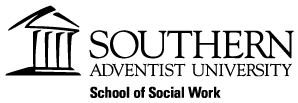 Minutes:  Thursday, March 19, 2012Minutes:  Thursday, March 19, 2012Minutes:  Thursday, March 19, 2012Meeting called byMeeting called byLisa KofflerLisa KofflerLisa KofflerLisa KofflerLisa KofflerLisa KofflerType of meetingType of meetingUpdateUpdateUpdateUpdateUpdateUpdateFacilitatorFacilitatorLisa KofflerLisa KofflerLisa KofflerLisa KofflerLisa KofflerLisa KofflerNote takerNote takerNatalie MontaldiNatalie MontaldiNatalie MontaldiNatalie MontaldiNatalie MontaldiNatalie MontaldiTimekeeperTimekeeperNatalie MontaldiNatalie MontaldiNatalie MontaldiNatalie MontaldiNatalie MontaldiNatalie MontaldiAttendeesAttendeesLisa Koffler, Abby Smith, Natalie MontaldiLisa Koffler, Abby Smith, Natalie MontaldiLisa Koffler, Abby Smith, Natalie MontaldiLisa Koffler, Abby Smith, Natalie MontaldiLisa Koffler, Abby Smith, Natalie MontaldiLisa Koffler, Abby Smith, Natalie MontaldiAgenda topicsAgenda topicsAgenda topicsAgenda topicsAgenda topicsAgenda topicsAgenda topicsAgenda topicstime allotted: 30mintime allotted: 30mintime allotted: 30mintopic: Updatestopic: Updatestopic: Updatespresenter: Alumni COMMITTEE MEMBERS presenter: Alumni COMMITTEE MEMBERS DiscussionAbby-CEU updates think of topics for workshops, conferences, guest speakers. Also brainstorm Law and Ethics.Natalie-stakeholder draft in progress.Lisa- Mission and vision statement completed now needs to be proof read. Continue working on job descriptions in bylaws, and editing the goals.Abby-CEU updates think of topics for workshops, conferences, guest speakers. Also brainstorm Law and Ethics.Natalie-stakeholder draft in progress.Lisa- Mission and vision statement completed now needs to be proof read. Continue working on job descriptions in bylaws, and editing the goals.Abby-CEU updates think of topics for workshops, conferences, guest speakers. Also brainstorm Law and Ethics.Natalie-stakeholder draft in progress.Lisa- Mission and vision statement completed now needs to be proof read. Continue working on job descriptions in bylaws, and editing the goals.Abby-CEU updates think of topics for workshops, conferences, guest speakers. Also brainstorm Law and Ethics.Natalie-stakeholder draft in progress.Lisa- Mission and vision statement completed now needs to be proof read. Continue working on job descriptions in bylaws, and editing the goals.Abby-CEU updates think of topics for workshops, conferences, guest speakers. Also brainstorm Law and Ethics.Natalie-stakeholder draft in progress.Lisa- Mission and vision statement completed now needs to be proof read. Continue working on job descriptions in bylaws, and editing the goals.Abby-CEU updates think of topics for workshops, conferences, guest speakers. Also brainstorm Law and Ethics.Natalie-stakeholder draft in progress.Lisa- Mission and vision statement completed now needs to be proof read. Continue working on job descriptions in bylaws, and editing the goals.Abby-CEU updates think of topics for workshops, conferences, guest speakers. Also brainstorm Law and Ethics.Natalie-stakeholder draft in progress.Lisa- Mission and vision statement completed now needs to be proof read. Continue working on job descriptions in bylaws, and editing the goals.ConclusionsContinue editing bylaws. Arrange a meeting to see how to develop a needs assessment for use of library database for alumni from all departments.Continue editing bylaws. Arrange a meeting to see how to develop a needs assessment for use of library database for alumni from all departments.Continue editing bylaws. Arrange a meeting to see how to develop a needs assessment for use of library database for alumni from all departments.Continue editing bylaws. Arrange a meeting to see how to develop a needs assessment for use of library database for alumni from all departments.Continue editing bylaws. Arrange a meeting to see how to develop a needs assessment for use of library database for alumni from all departments.Continue editing bylaws. Arrange a meeting to see how to develop a needs assessment for use of library database for alumni from all departments.Continue editing bylaws. Arrange a meeting to see how to develop a needs assessment for use of library database for alumni from all departments.Action itemsAction itemsAction itemsAction itemsAction itemsPerson responsiblePerson responsibleDeadlineCEU’SBylawsCEU’SBylawsCEU’SBylawsCEU’SBylawsCEU’SBylawsAbbyAll membersAbbyAll members4/2/12